Пән: ЖаратылыстануҰзақ мерзімді жоспар бөлімі:Пән: ЖаратылыстануҰзақ мерзімді жоспар бөлімі: Мектеп: Белоусов жалпы орта білім беру мектебі Мектеп: Белоусов жалпы орта білім беру мектебіКүні Күні Мұғалімнің аты-жөні: Қабақаева Ж.Н.Мұғалімнің аты-жөні: Қабақаева Ж.Н.Сынып: 3-сыныпСынып: 3-сыныпҚатысушылардың саны:Қатыспағандар саны:Қатысушылардың саны:Қатыспағандар саны:Сабақ тақырыбы:Сабақ тақырыбы:Дыбыс қалай пайда болады?Дыбыс қалай пайда болады?Оқу  мақсатыОқу  мақсаты3.5.3.1 - дыбыс қаттылығының дыбыс көзі мен қабылдағыш арасындағы қашықтыққа тәуелділігін түсіндіру; 3.1.2.3 - экспериментті жоспарлау және жүргізу;3.5.3.1 - дыбыс қаттылығының дыбыс көзі мен қабылдағыш арасындағы қашықтыққа тәуелділігін түсіндіру; 3.1.2.3 - экспериментті жоспарлау және жүргізу;Сабақ мақсаттарыСабақ мақсаттарыБарлық оқушылар:   экспериментті жоспарлап жүргізе отырып,дыбыс қаттылығының дыбыс көзі мен қабылдағыш арасындағы қашықтыққа тәуелділігін түсіндіреді. Көптеген оқушылар:   Дыбыс қаттылығының дыбыс көзі мен қабылдағыш арасындағы қашықтыққа тәуелділігін эксперимент жүргізу арқылы түсіндіріп, дыбыс толқындарының барлық бағытта тарайтынын түсінеді.Кейбір оқушылар:   дыбыс қаттылығының дыбыс көзі мен қабылдағыш арасындағы қақншықтыққа тәуелділігін түсіндіріп, экспериментті жоспарлап және жүргізе біледі, дыбыстың түрлі бағытта таралатынын біледі және өмірде қолдана алады.Барлық оқушылар:   экспериментті жоспарлап жүргізе отырып,дыбыс қаттылығының дыбыс көзі мен қабылдағыш арасындағы қашықтыққа тәуелділігін түсіндіреді. Көптеген оқушылар:   Дыбыс қаттылығының дыбыс көзі мен қабылдағыш арасындағы қашықтыққа тәуелділігін эксперимент жүргізу арқылы түсіндіріп, дыбыс толқындарының барлық бағытта тарайтынын түсінеді.Кейбір оқушылар:   дыбыс қаттылығының дыбыс көзі мен қабылдағыш арасындағы қақншықтыққа тәуелділігін түсіндіріп, экспериментті жоспарлап және жүргізе біледі, дыбыстың түрлі бағытта таралатынын біледі және өмірде қолдана алады.Бағалау критерийлеріБағалау критерийлеріДыбыс қаттылығының дыбыс көзі мен қабылдағыш арасындағы қашықтыққа тәуелділігін түсінеді.Экспериментті жоспарлайды  және жүргізе біледі.Дыбыс қаттылығының дыбыс көзі мен қабылдағыш арасындағы қашықтыққа тәуелділігін түсінеді.Экспериментті жоспарлайды  және жүргізе біледі.Ойлау деңгейінің дағдылары	Ойлау деңгейінің дағдылары	Қолдану, талдауҚолдану, талдауТілдік мақсаттарТілдік мақсаттарАуа, тербеліс, дыбыс көзі.Ауа, тербеліс, дыбыс көзі.Құндылықтарды дарытуҚұндылықтарды дарытуШығармашылық және сын тұрғысынан ойлау.Проблеманы шешу қабілеті.Жеке және топпен жұмыс істей білу қабілеті.Шығармашылық және сын тұрғысынан ойлау.Проблеманы шешу қабілеті.Жеке және топпен жұмыс істей білу қабілеті.Пәнаралық байланыстарПәнаралық байланыстарДүниетану, әдебиеттік оқу,музыка Дүниетану, әдебиеттік оқу,музыка АКТ қолдану дағдыларыАКТ қолдану дағдыларыБейнежазба,аудио жазба, таныстырылымБейнежазба,аудио жазба, таныстырылымБастапқы білімБастапқы білімТабиғи және жасанды дыбыстарды ажырата біледі,Табиғи және жасанды дыбыстарды ажырата біледі,Сабақтың барысыСабақтың барысыСабақтың барысыСабақтың барысыСабақтыңжоспарланған кезеңдеріСабақтағы жоспарланған іс-әрекетСабақтағы жоспарланған іс-әрекетРесурстарСабақтың басыҰйымдастыру кезеңі. «Дыбыстар әлеміне саяхат» әдісіМақсаты: «табиғи және жасанды » дыбыстарды  айыра білу және өткен тақырыпты бекіту, жаңа сабақты ашу.Жабайы жануарлар, музыкалық аспаптар, ысқырық, қоңырау дыбыстары.Қандай дыбысты естідіңдер?Дыбысты кім/не шығарды? Бұл дыбыстарды қандай белгілері бойынша бөлуге болады? (Табиғи және жасанды, қатты және бәсең.)Қандай музыкалық аспаптарды білесіңдер?Неге адамдар дыбыс шығаратын құралдарды, мысалы, ысқырықты ойлап тапты? (Ескерту немесе назар аудару үшін)Балалар, қалай ойлайсындар, бүгінгі сабағымыздың тақырыбы қалай аталуы мүмкін? Ал, енді сабағымыздың мақсатын анықтайық.Бүгінгі сабағымызда не болуіміз мүмкін?Балалар, бүгінгі сабағымызда дыбыстардың қайда таралатын білетін боласыңдар. Алдымен топқа бөлінеміз.Ширату тапсырмасы. «Мозайка» әдісіСуреттерді жинақтау арқылы 3 топқа бөлінеді1-Топ; гитара           2-Топ: домбыра 3-Топ: ксилофонҰйымдастыру кезеңі. «Дыбыстар әлеміне саяхат» әдісіМақсаты: «табиғи және жасанды » дыбыстарды  айыра білу және өткен тақырыпты бекіту, жаңа сабақты ашу.Жабайы жануарлар, музыкалық аспаптар, ысқырық, қоңырау дыбыстары.Қандай дыбысты естідіңдер?Дыбысты кім/не шығарды? Бұл дыбыстарды қандай белгілері бойынша бөлуге болады? (Табиғи және жасанды, қатты және бәсең.)Қандай музыкалық аспаптарды білесіңдер?Неге адамдар дыбыс шығаратын құралдарды, мысалы, ысқырықты ойлап тапты? (Ескерту немесе назар аудару үшін)Балалар, қалай ойлайсындар, бүгінгі сабағымыздың тақырыбы қалай аталуы мүмкін? Ал, енді сабағымыздың мақсатын анықтайық.Бүгінгі сабағымызда не болуіміз мүмкін?Балалар, бүгінгі сабағымызда дыбыстардың қайда таралатын білетін боласыңдар. Алдымен топқа бөлінеміз.Ширату тапсырмасы. «Мозайка» әдісіСуреттерді жинақтау арқылы 3 топқа бөлінеді1-Топ; гитара           2-Топ: домбыра 3-Топ: ксилофонhttps://zvukipro.com/https://wav-library.net/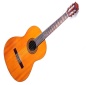 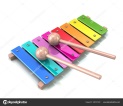 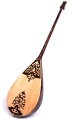 Сабақтың ортасыҰжымдық жұмыс «Ой қозғау» әдісіДыбыс қалай таралады? Суреттермен жұмыс. Сипаттау. сурет «Ер Төстік пен Саққұлақ», суреттке қарай отырып, ертегіні  еске түсіреді. Егер оқушылар дұрыс жауап бере алмаса, дыбыс ауаға қарағанда жер арқылы тез таралатынын айтамынсурет Дельфин басқа дельфиндер шығаратын дыбысты 10 км қашықтықтан ести алады, себебі дыбыс ауаға қарағанда суда тез таралады және жақсырақ естіледісурет. Қатты фонендоскопта дыбыс тез таралады  - Дыбыстар осы орталарда бірдей тарала ма?Дыбыс  ауаға қарағанда, жер (қатты дене) арқылы  тез  таралады. Дыбыс суда жақсы естіледі. Дыбыс қатты дене арқылы таралғанда қатты естіледі.ҚБ «Бағдаршам» әдісі  Белсенді оқу ортасын құру.Бірлескен оқу тәсілі«Біз зерттеушіміз» әдісі.1- топ Гитара жасау.ұзындықтары әртүрлі бірнеше резеңкелер (кеңселік) дайындау; қораптың қарама-қарсы екі қабырғасын ішке қарай бүктеу; бүктелген қабырғаларды қысатындай етіп, қорапқа резеңкелерді кигізу; резеңкелердің әрқайсысын шерту және олар шығаратын дыбыстарды салыстыру; резеңкелерді түрлі күшпен шерту және дыбыс қаттылығын  салыстыру.Дескриптор дыбыс шығаратын құралдарды қолда бар ресурстан жасай алады;дыбыс әр түрлі болатының  салыстырып қорытынды жасайды. 2-топ. Флейта жасау. Түтікшелерді бір-бірінен 1 см-ге қысқа болатындай етіп, қию; түтікшелерді біртіндеп қысқару ретіне қарай бір қатарға орналастырып, скотчпен бекіту; флейтаны ерінге тақап, үрлеу; түрлі күшпен үрлеу және дыбыс қаттылығын салыстыру; дыбыстарды түтікшенің ұзындығымен салыстыру; флейта дыбысын әртүрлі қашықтықта тыңдап көру.Дескриптор дыбыс шығаратын құралдарды қолда бар ресурстан жасай алады;дыбыс қаттылығын салыстырып қорытынды жасайды.3-топ Ксилофон жасайды. Бірдей бөтелкелерді бір қатарға қою; бөтелкелерге түрлі мөлшерде су құю; қарындашпен бөтелкелердің шетін дыбыс шығатындай етіп шерту; шығатын дыбыстарды құйылған судың мөлшерімен салыстыру;бөтелкелерді түрлі күшпен ұрып көру және дыбыстардың қаттылығын салыстыру; ксилофонның дыбысын әртүрлі қашықтықта салыстырып көруДескриптор: дыбыс шығаратын құралдарды қолда бар ресурстан жасай алады;дыбыстардың қаттылығын салыстырып қорытынды жасайды.ҚБ «Сэндвич» әдісіСаралау тапсырмаларыБілім алушылардың, Мұғалімнің көмегін көп қажет ететін оқушыларға мүмкіндігіне және  қажеттілігіне  қарай қолдау көрсету мақсатында «Табиғат әуені » әдісі суреттер беріледі1.Қандай заттар дыбыс шығара алады?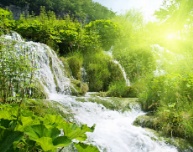 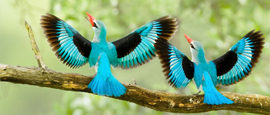 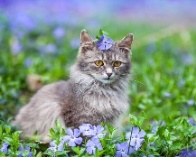 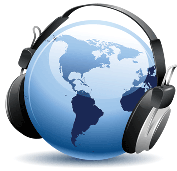 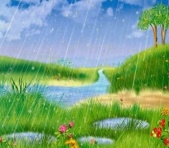 Дескриптор:-Дыбыс шығаратын заттарды ажыратады-Табиғаттағы құбылыстардың дыбысын анықтайдыМұғалімнің көмегін аз  қажет ететін оқушы қызығушылығына,оқу қарқынына қарай« Елестетіп көр » әдісі. 2.Маса мен зауза қоңызының ұшқан кезде қандай дыбыс шығарады?Олардың дыбысы қалай ерекшеленеді?Дескриптор: -Олардың дыбыс ерекшелігін біледі.- Маса мен зауза қоңызын айыра аладыҚБ «Екі жұлдыз, бір тілек» әдісіҰжымдық жұмыс «Ой қозғау» әдісіДыбыс қалай таралады? Суреттермен жұмыс. Сипаттау. сурет «Ер Төстік пен Саққұлақ», суреттке қарай отырып, ертегіні  еске түсіреді. Егер оқушылар дұрыс жауап бере алмаса, дыбыс ауаға қарағанда жер арқылы тез таралатынын айтамынсурет Дельфин басқа дельфиндер шығаратын дыбысты 10 км қашықтықтан ести алады, себебі дыбыс ауаға қарағанда суда тез таралады және жақсырақ естіледісурет. Қатты фонендоскопта дыбыс тез таралады  - Дыбыстар осы орталарда бірдей тарала ма?Дыбыс  ауаға қарағанда, жер (қатты дене) арқылы  тез  таралады. Дыбыс суда жақсы естіледі. Дыбыс қатты дене арқылы таралғанда қатты естіледі.ҚБ «Бағдаршам» әдісі  Белсенді оқу ортасын құру.Бірлескен оқу тәсілі«Біз зерттеушіміз» әдісі.1- топ Гитара жасау.ұзындықтары әртүрлі бірнеше резеңкелер (кеңселік) дайындау; қораптың қарама-қарсы екі қабырғасын ішке қарай бүктеу; бүктелген қабырғаларды қысатындай етіп, қорапқа резеңкелерді кигізу; резеңкелердің әрқайсысын шерту және олар шығаратын дыбыстарды салыстыру; резеңкелерді түрлі күшпен шерту және дыбыс қаттылығын  салыстыру.Дескриптор дыбыс шығаратын құралдарды қолда бар ресурстан жасай алады;дыбыс әр түрлі болатының  салыстырып қорытынды жасайды. 2-топ. Флейта жасау. Түтікшелерді бір-бірінен 1 см-ге қысқа болатындай етіп, қию; түтікшелерді біртіндеп қысқару ретіне қарай бір қатарға орналастырып, скотчпен бекіту; флейтаны ерінге тақап, үрлеу; түрлі күшпен үрлеу және дыбыс қаттылығын салыстыру; дыбыстарды түтікшенің ұзындығымен салыстыру; флейта дыбысын әртүрлі қашықтықта тыңдап көру.Дескриптор дыбыс шығаратын құралдарды қолда бар ресурстан жасай алады;дыбыс қаттылығын салыстырып қорытынды жасайды.3-топ Ксилофон жасайды. Бірдей бөтелкелерді бір қатарға қою; бөтелкелерге түрлі мөлшерде су құю; қарындашпен бөтелкелердің шетін дыбыс шығатындай етіп шерту; шығатын дыбыстарды құйылған судың мөлшерімен салыстыру;бөтелкелерді түрлі күшпен ұрып көру және дыбыстардың қаттылығын салыстыру; ксилофонның дыбысын әртүрлі қашықтықта салыстырып көруДескриптор: дыбыс шығаратын құралдарды қолда бар ресурстан жасай алады;дыбыстардың қаттылығын салыстырып қорытынды жасайды.ҚБ «Сэндвич» әдісіСаралау тапсырмаларыБілім алушылардың, Мұғалімнің көмегін көп қажет ететін оқушыларға мүмкіндігіне және  қажеттілігіне  қарай қолдау көрсету мақсатында «Табиғат әуені » әдісі суреттер беріледі1.Қандай заттар дыбыс шығара алады?Дескриптор:-Дыбыс шығаратын заттарды ажыратады-Табиғаттағы құбылыстардың дыбысын анықтайдыМұғалімнің көмегін аз  қажет ететін оқушы қызығушылығына,оқу қарқынына қарай« Елестетіп көр » әдісі. 2.Маса мен зауза қоңызының ұшқан кезде қандай дыбыс шығарады?Олардың дыбысы қалай ерекшеленеді?Дескриптор: -Олардың дыбыс ерекшелігін біледі.- Маса мен зауза қоңызын айыра аладыҚБ «Екі жұлдыз, бір тілек» әдісі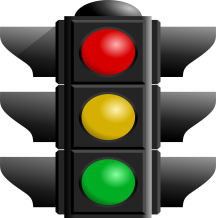 Қорап, кеңселік резеңкелер;Коктейль түтікшелері (7-10 дана), скотч, қайшы 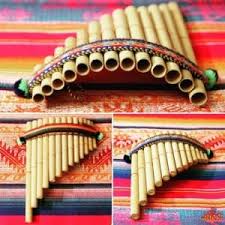 Бірнеше пластик бөтелке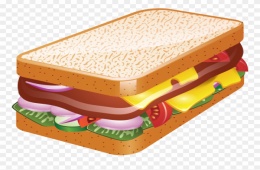 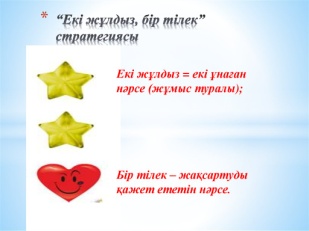 Сабақтың соңы«Аяқталмаған сөйлем» әдісі «Мұғалімге жеделхат» тақтасына оқушылар стикер жапсыру арқылы орындалады. Оқушылар өздеріне жақын сөйлемді таңдап, айтылған ойды жалғастырады: - бүгінгі сабақта мен....түсіндім, ...білдім, ....көзімді жеткіздім. - бүгін сабақта қуантқаны..... - мен өзімді.....үшін мақтар едім. - маған ерекше ұнағаны..... - сабақтан соң маған........келді. - бүгін маған..........сәті түсті. - қызықты болғаны..... - ......қиындық тудырды.  - менің түсінгенім..... - енді мен......аламын. Кері байланыс «Жетістік ағашы» 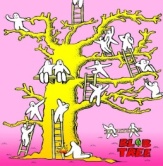 Ағаштың жоғары жағында: Маған сабақ ұнады. Тақырыпты меңгердім. Ағаштың  ортасында: Тақырыпты түсіндім, бірақ есептеген кезде қиналамын. Ағаштың төменгі жағында: Сабақ маған түсініксіз.«Аяқталмаған сөйлем» әдісі «Мұғалімге жеделхат» тақтасына оқушылар стикер жапсыру арқылы орындалады. Оқушылар өздеріне жақын сөйлемді таңдап, айтылған ойды жалғастырады: - бүгінгі сабақта мен....түсіндім, ...білдім, ....көзімді жеткіздім. - бүгін сабақта қуантқаны..... - мен өзімді.....үшін мақтар едім. - маған ерекше ұнағаны..... - сабақтан соң маған........келді. - бүгін маған..........сәті түсті. - қызықты болғаны..... - ......қиындық тудырды.  - менің түсінгенім..... - енді мен......аламын. Кері байланыс «Жетістік ағашы» Ағаштың жоғары жағында: Маған сабақ ұнады. Тақырыпты меңгердім. Ағаштың  ортасында: Тақырыпты түсіндім, бірақ есептеген кезде қиналамын. Ағаштың төменгі жағында: Сабақ маған түсініксіз.